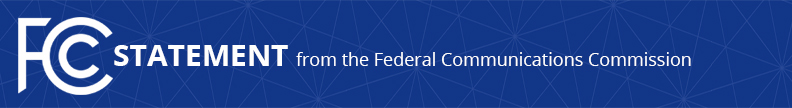 Media Contact: Claude Aiken, (202) 418-2100claude.aiken@fcc.govFor Immediate ReleaseSTATEMENT OF COMMISSIONER MIGNON CLYBURN
On Reversing Lifeline Broadband Provider Designations   - WASHINGTON, February 3, 2017 – “Today, the agency reverses course on providing more competition and consumer choice for Lifeline customers. Rather than working to close the digital divide, this action widens the gap.“By eliminating the designations of nine entities to provide Lifeline broadband service, the Bureau has substantially undermined businesses who had begun relying on those designations. These providers include a minority-owned business, a provider enabling students to complete their homework online, and others serving Tribal lands.“Given the serious policy concerns at stake here, I asked to have this Order considered by the full Commission. But, clearly the goal was to include this in the ‘Friday News Dump’, as my request was flatly denied. “I remain hopeful, however, that this is not the final answer and that the providers’ requests will remain pending after today’s action. I implore the Chairman and the Bureau to consider these designation requests expeditiously. #ConsumersFirst.”###Office of Commissioner Mignon Clyburn: (202) 418-2100Twitter: @MClyburnFCCwww.fcc.govThis is an unofficial announcement of Commission action.  Release of the full text of a Commission order constitutes official action.  See MCI v. FCC, 515 F.2d 385 (D.C. Cir. 1974).